
Simple Harmonic Motion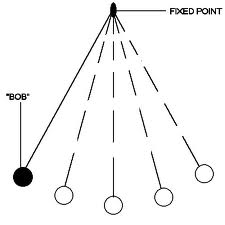 Periodic motion of an object where the force varies directly with the displacement from the equilibrium point.Examples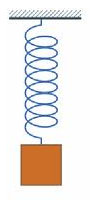 The restoring force is directly proportional to the displacement of the mass from equilibrium.  For springs:  

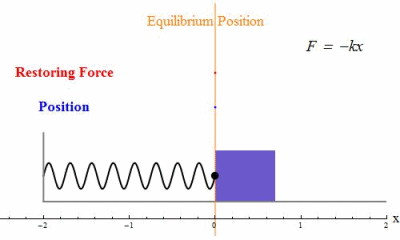 For pendulums:In a frictionless environment, the motion would continue on indefinitely.When friction is present, the motion slows until the object eventually comes to a stop.  This is called
Frequency and PeriodFrequency




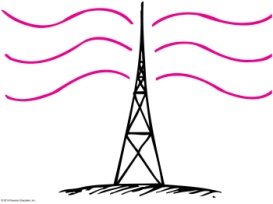 Equation



Unit


Period


Equation


Unit

Frequency and Period are Inversely Related 



Example: 
A swinging pendulum bob completes 4 oscillations every 2 seconds.What is the frequency of the pendulum?



What is the period of oscillation?Period of oscillation for a pendulum.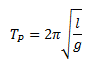 Period of oscillation for an object attached to a spring.  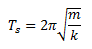 WavesWhat is a wave?




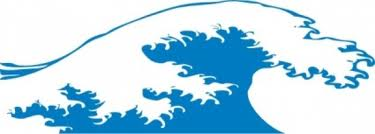 The Two Major Categories of Waves:Mechanical Waves


Examples

Electromagnetic Waves


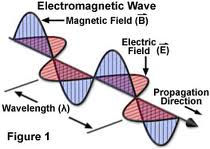 ExampleTypes of Waves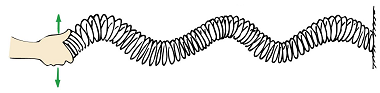 Transverse Waves


Longitudinal Waves


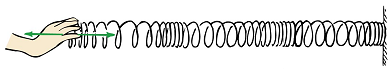 All electromagnetic waves are ________________ and mechanical waves can be ______________ or _______________.Wave Description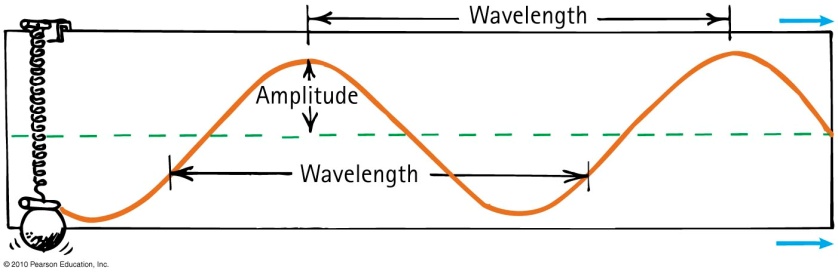 Transverse WavesCrest
Trough
Amplitude


Wavelength


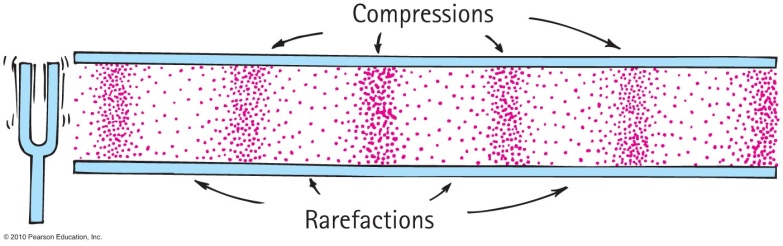 Longitudinal WavesCompression

Rarefaction

Intensity


Wavelength


Wave Pulses vs. Periodic WavesWave Pulse

Periodic Wave


Properties of WavesWave Motion



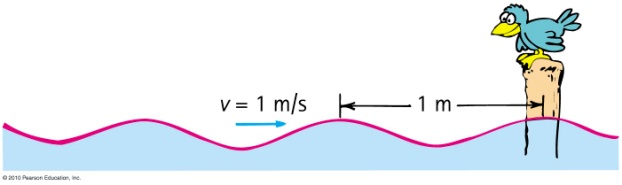 Frequency and Period of Waves

Wave SpeedEquation



Examples 
1.  A person standing in a canyon plays a note from a trumpet with a frequency of 110 Hz. The speed of sound at that spot is 330 m/s.What is the wavelength of the sound wave?


The sound wave reflects off of a canyon wall and the person hears the echo 4 seconds after they played it. How far away is the person from the wall?Reflection



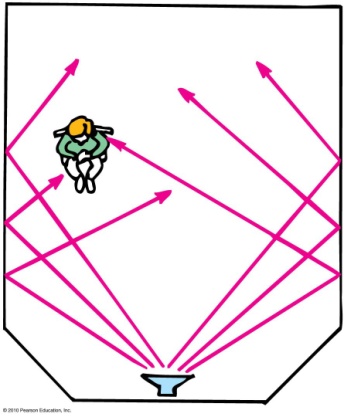 Reflection from a free end




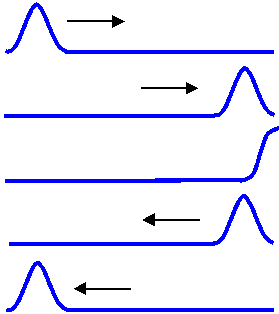 Reflection from a fixed end





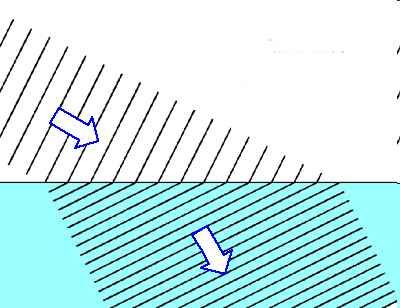 Refraction





Diffraction





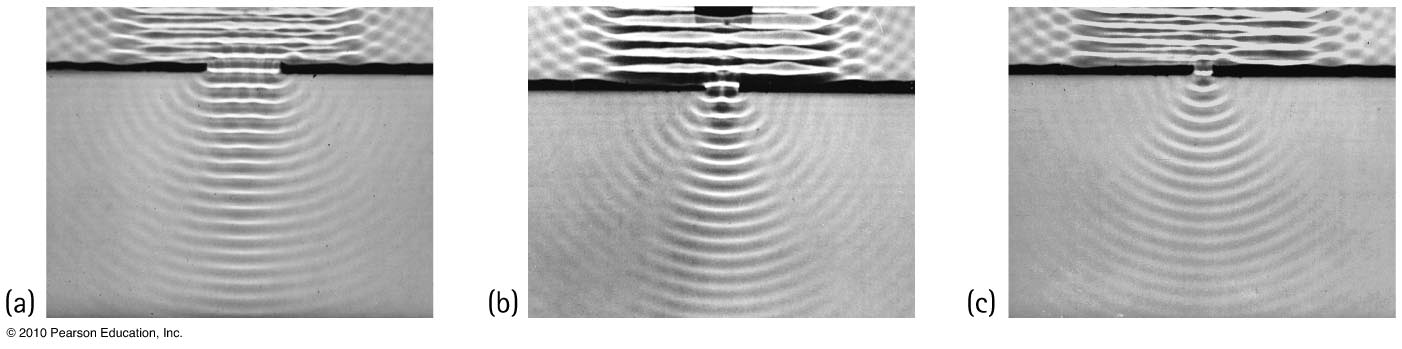 Properties of Sound Waves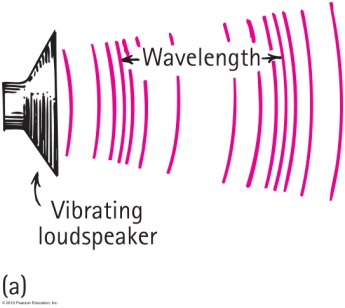 Sound in Air




Frequency of Sound




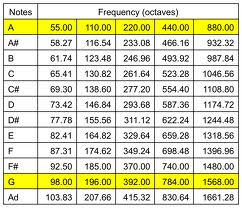 Infrasonic


Ultrasonic


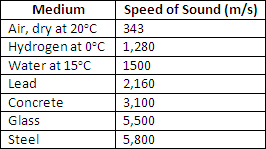 Speed of Sound

Sound Intensity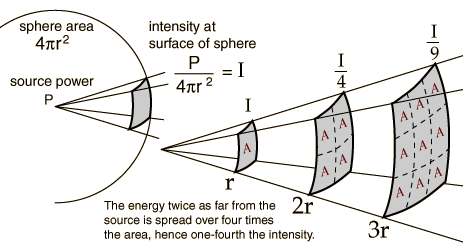 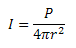 Example:What is the intensity of the sound waves produced by a trombone at a distance of 3.2 meters when the power output of the trombone is 0.20 Watts?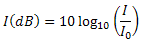 Decibels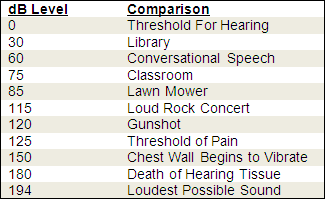 Example:Suzie finds that the intensity of the sound waves where she is located at a rock concert is 0.316 W/m2. What is the decibel level of these sound waves?Example:A very loud lawnmower is producing sound waves with a power output of 0.40 Watts. What is the relative intensity (in decibels) of the sound waves 5 meters from the lawnmower?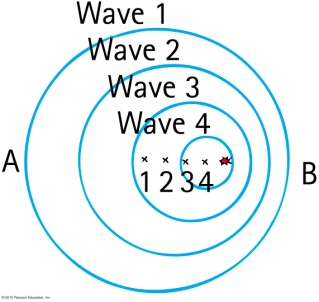 The Doppler Effect






Shock Wave 
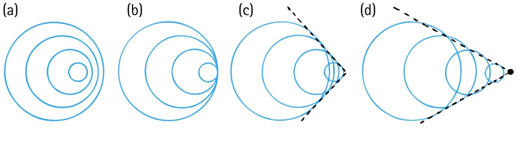 Wave Interactions



The Principle of Superposition




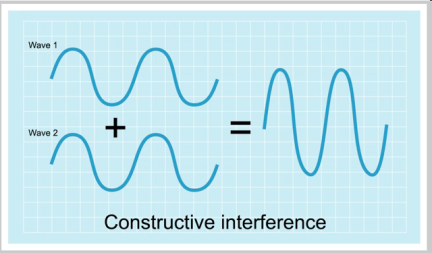 Constructive InterferenceDestructive Interference 






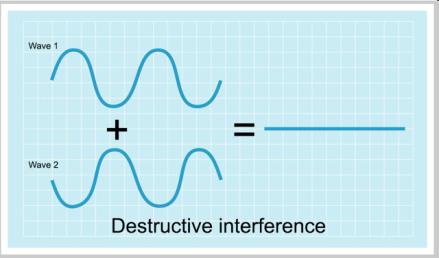 Example
Shown to the right are four different pairs of wave pulses that move toward and interact with each other. Rank, from most to least, the height of the peak that results when the two pulses coincide.





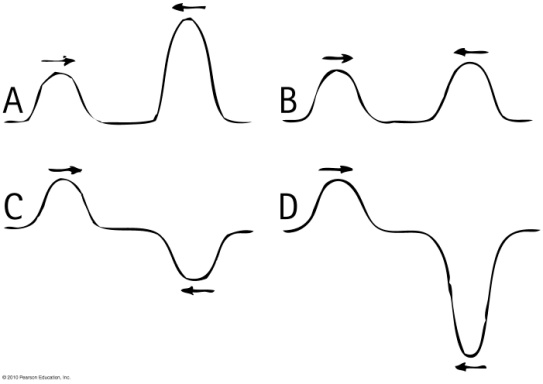 Interference in Sound Waves









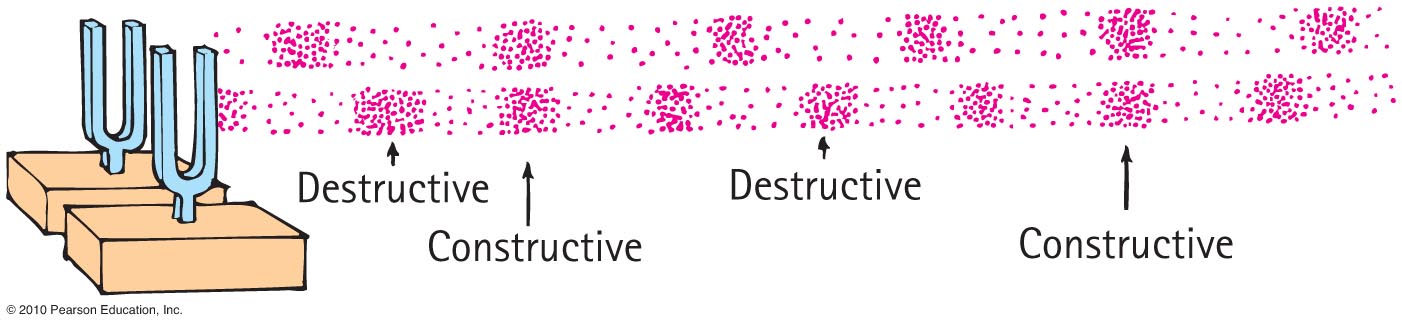 Standing Waves A repeated wave that is continuously reflected produces a pattern caused by the rotation of constructive and destructive interference.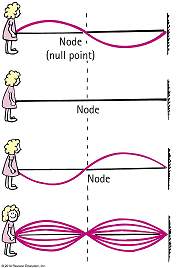 Nodes


Antinodes


Natural (Fundamental) Frequency





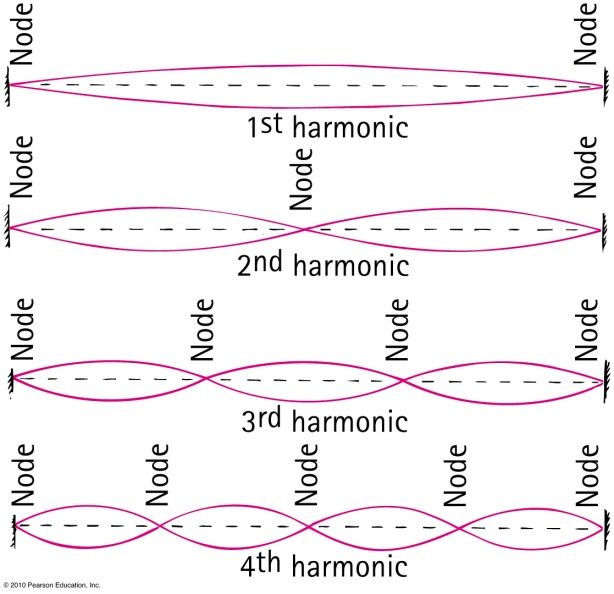 Harmonics
Example:A musician plucks a guitar string and it begins to vibrate. The string has a total length of 0.75 meters.What is the wavelength of the first harmonic?What is the wavelength of the third harmonic?What is the frequency of the sixth harmonic if the
speed of the waves is 338 m/s?Wave Phenomena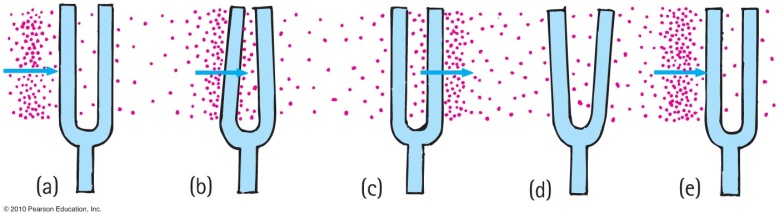 ResonanceResonance TubesIf air moves quickly across the opening of a tube, a sound is produced.The air begins to resonate in the tube, 
forming a standing wave.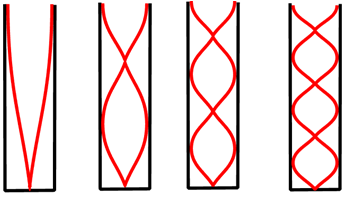 These standing waves can have harmonics 
and can occur in tubes with one open end 
or with two open ends.The opening of a tube will always contain 
an antinode and a barrier will always 
contain a node. ExampleConnor blows air across the opening of a 15 cm bottle and it makes a sound at its fundamental frequency.What is the wavelength of the sound wave produced in the bottle?What is the fundamental frequency? The speed of sound in the air inside the bottle is 337 m/s.Answers: 0.6m, 562 Hz An organ pipe is 2.5 meters long and is open on both ends. The speed of sound in the air around and inside the pipe is 341 m/s.What is the fundamental frequency of a sound wave produced in this pipe?What is the wavelength of the 3rd harmonic?What is the frequency of the 6th harmonic? Answers: 68.2 Hz, 1.67 meters, 409.2 Hz 